história – ciclo da cana-de-açúcar  	Engenho de açúcar era o nome da grande propriedade agrícola voltada para a produção do açúcar. Os proprietários do engenho ficaram conhecidos como senhores de engenho. 	As construções características do engenho eram as seguintes:• casa grande – residência do senhor de engenho. Podia ser uma mansão térrea ou um sobrado. Nela, moravam o senhor de engenho e sua família, além de empregados de confiança (capatazes), que cuidavam de sua segurança pessoal. A casa grande era a central administrativa da vida econômica e social do engenho;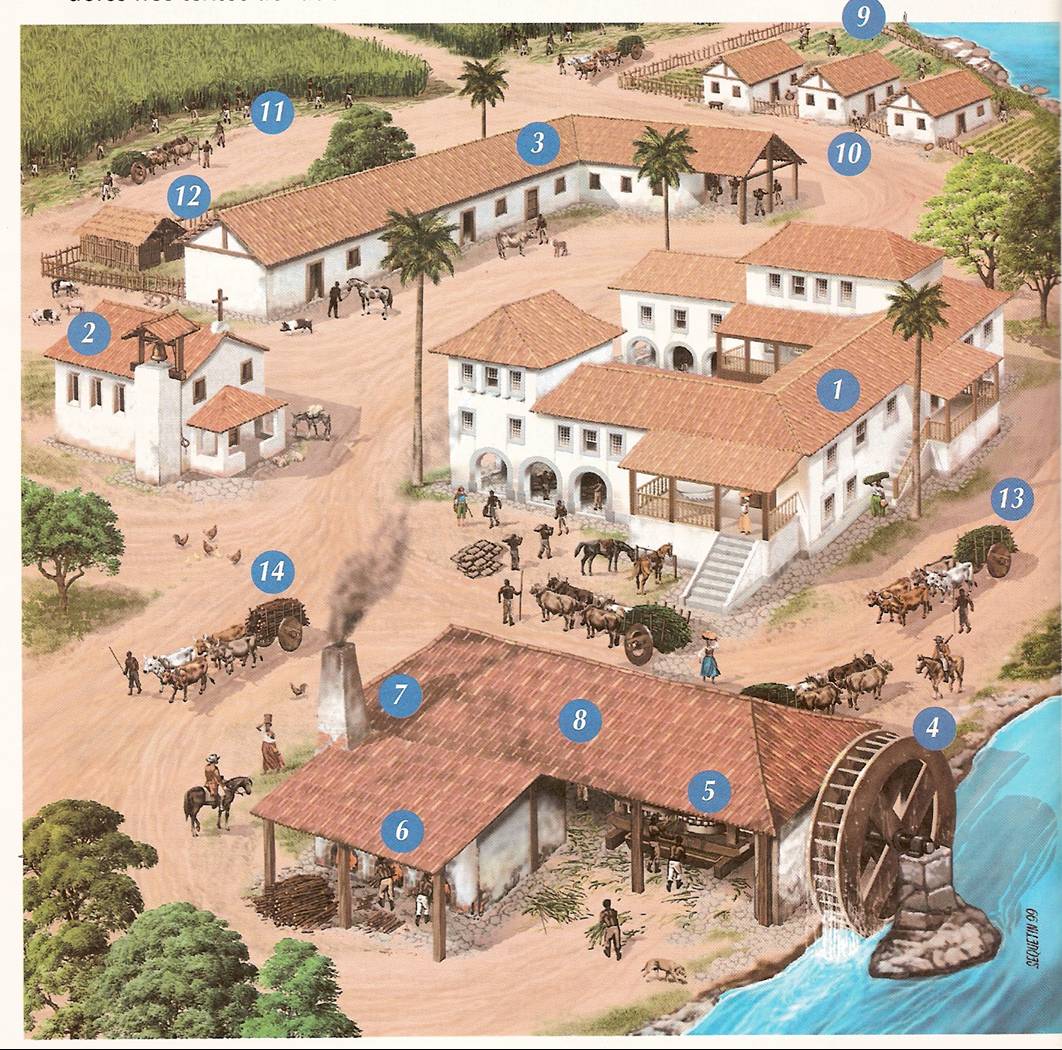 • capela – local onde se realizavam as cerimônias religiosas. Nos domingos e dias santos, a capela era o centro de reunião de toda a comunidade, assim como nos batizados, casamentos e funerais;• senzala – habitação rústica e pobre dos escravos, que, geralmente, aglomeravam-se num único compartimento miserável; • casa do engenho -  instalações destinadas à produção do açúcar, como a moenda (onde se moía a cana para a extração do caldo) e as fornalhas (onde o caldo era fervido e purificado em grandes tachos de cobre);• a casa de purgar – onde o açúcar, depois de resfriado e condensado, era levado para ser branqueado – e galpões – onde os blocos de açúcar eram quebrados em várias partes e reduzidos a pó. 	Alguns engenhos possuíam ainda construções que serviam de residência para o capelão, os feitores, o mestre-de-açúcar e alguns trabalhadores assalariados.	Dedicando-se à fabricação de açúcar, o engenho necessitava comprar diversos produtos para sustentar o aglomerado humano que nele vivia. Entre esses produtos, citam-se: tecidos, linha de papel, pratos, jarros de estanho, tachos de cobre, enxadas, foices, pregos, tijolos, cestos, breu, cordas e diversos gêneros alimentícios. De acordo com a descrição, classifique cada construção:1 –2 -3 –4 – roda d’água5 –6 –7 – cozimento do caldo8 –9 – roça10 – moradia dos trabalhadores livres11 – canavial12 – roça dos escravos13 – transporte de cana14 – transporte de lenha para a fornalhaEncontre no caça-palavras as respostas das sentenças: Habitação rústica e pobre dos escravos, que, geralmente, aglomeravam-se num único compartimento miserável.Os proprietários do engenho ficaram conhecidos como_______.Local onde os blocos de açúcar eram quebrados em várias partes e reduzidos a pó. Local onde se realizavam as cerimônias religiosas.Residência do senhor de engenho e central administrativa da vida econômica e social do engenho. Nome da grande propriedade agrícola voltada para a produção do açúcar.DEGSVPAULEDWUCHOYICAPELAHRUTTCDAENVRDDENGENHODEACUCARUIIOZTDEBTNESHETPSATIGALPOESEYAOIUINNTTYLTALETNRGITEDBDEKTAMKYEOFKRTSTNTNSTLCOVMSAENADNGEMISENHORESDEENGENHOEMNSHDDPITTHDNOOSAUEGEYHLIAROSEHHWTLHAPSCAVETTWOERIOARA